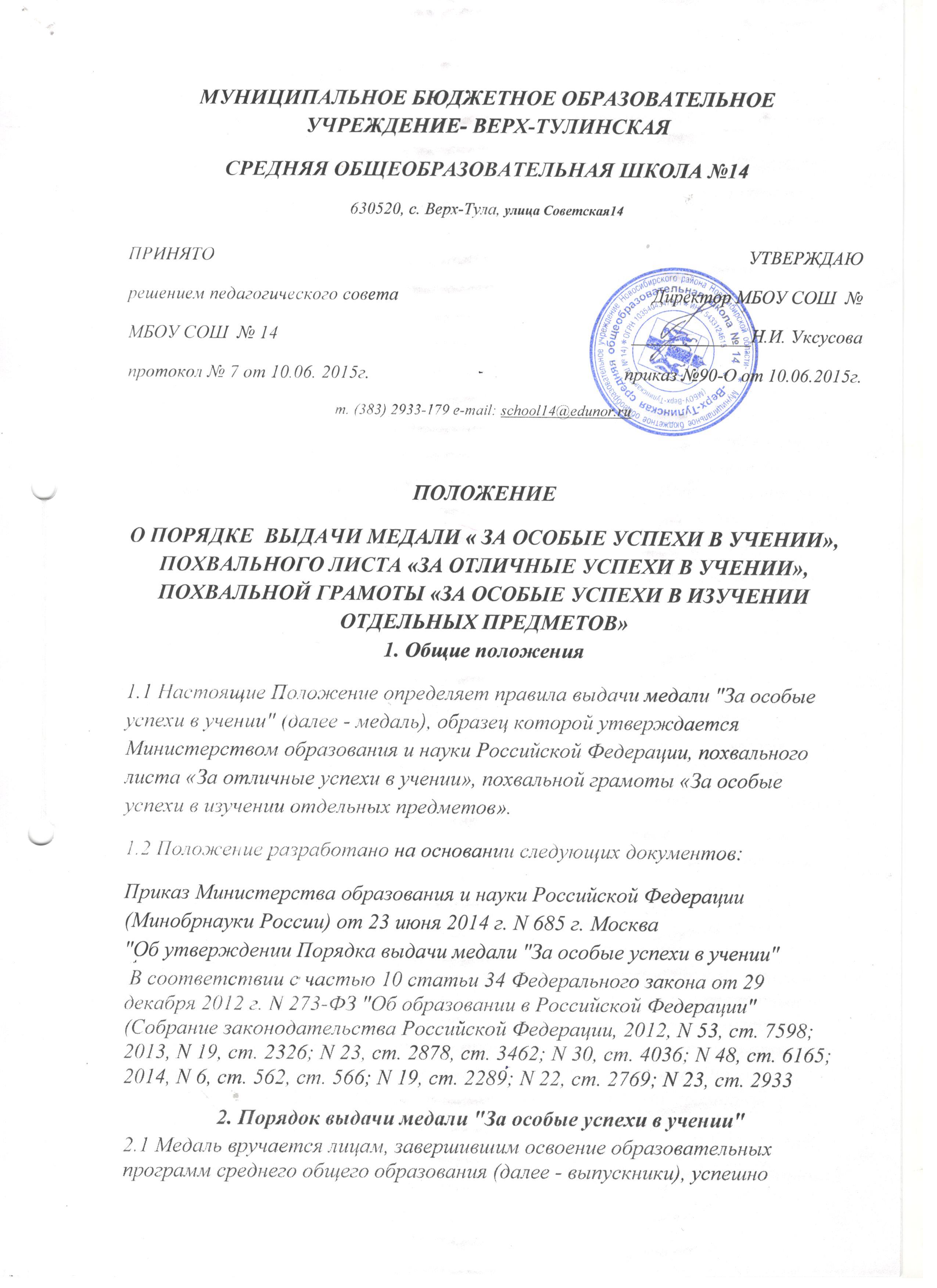 прошедшим государственную итоговую аттестацию и имеющим итоговые оценки успеваемости "отлично" по всем учебным предметам, изучавшимся в соответствии с учебным планом, организациями, осуществляющими образовательную деятельность, в которых они проходили государственную итоговую аттестацию. Решение о награждении выпускника медалью «За особые успехи в учении» принимается педагогическим советом организацииМедаль вручается выпускникам в торжественной обстановке одновременно с выдачей аттестата о среднем общем образовании с отличием.2.2. О выдаче медали делается соответствующая запись в книге регистрации выданных медалей, которая ведется в организации, осуществляющей образовательную деятельность.2.3 Медаль выдается выпускнику лично или другому лицу при предъявлении им документа, удостоверяющего личность, и оформленной в установленном порядке доверенности, выданной указанному лицу выпускником, или по заявлению выпускника направляется в его адрес через операторов почтовой связи общего пользования заказным почтовым отправлением с уведомлением о вручении. Доверенность и (или) заявление, по которым была выдана (направлена) медаль, хранятся в личном деле выпускника.2.4 При утрате медали дубликат не выдается.2.5. Учёт вручённых медалей ведётся в журнале регистрации медалей. В книге выдачи аттестатов регистрация грамот школьного уровня не осуществляется. Сведения о награждении медалью заносятся классным руководителем в личное дело обучающегося.3. Порядок награждения обучающихся 4,9,11 классов похвальной грамотой  «За особые успехи в изучении отельных предметов»3.1. Похвальной грамотой  «За особые успехи в изучении отельных предметов» награждаются обучающиеся1-11 классов, достигшие успехов в изучении одного или нескольких предметов, имеющие по ним четвертные, годовые, итоговые отметки «отлично» за время обучения в 1-11 классах и получившие на государственной или промежуточной  аттестации отметку «отлично» при положительных отметках по остальным предметам;3.2. Решение о награждении обучающихся 1-11 Похвальной грамотой  «За особые успехи в изучении отельных предметов» принимается педагогическим советом по представлению классного руководителя на основании ведомости четвертных (полугодовых), годовых, экзаменационных, итоговых отметок. Дополнительно могут быть перечислены иные достижения выпускника в данной образовательной области.3.3.  Вручение похвальной грамоты «За особые успехи в изучении отдельных предметов» (с указанием конкретных предметов) осуществляется в торжественной обстановке. Сведения о награждении похвальной грамотой «За особые  успехи в изучении отдельных предметов» заносятся классным руководителем в личное дело обучающегося.3.4. Учёт вручённых похвальных грамот ведётся в журнале регистрации похвальных грамот. 4. Порядок награждения обучающихся 4,9,11классов похвальным листом «За отличные успехи в учении»4.1.Похвальный лист вручается лицам, завершившим освоение образовательных программ среднего общего образования (далее - выпускники), успешно прошедшим государственную итоговую аттестацию, промежуточную аттестацию и имеющим итоговые оценки успеваемости "отлично" по всем учебным предметам, изучавшим в соответствии с учебным планом, организациями, осуществляющими образовательную деятельность, в которых они проходили государственную итоговую аттестацию.4.2. Решение о награждении обучающегося похвальным листом «За отличные успехи в учении» принимается педагогическим советом.4.3. Похвальный лист «За отличные успехи в учении» вручается награждённым обучающимся по окончании учебного года. Сведения о награждении похвальным листом «За отличные успехи в учении» заносятся классным руководителем в личное дело обучающегося.4.5. Учёт выдачи похвальных листов «За отличные успехи в учении» ведётся в журнале регистрации похвальных листов.ЖУРНАЛ РЕГИСТРАЦИИпохвального листа«За отличные успехи в учении»№ п/пгодФИОобучающегося№ медалиКлассный руководительДата и №протоколапедсоветаДата и №приказа№ п/пКалендарныйгодФИОобучающегосяКласс№ грамотыПредмет Учитель,подготовившийобучающегосяДата и №протоколапедсоветаДата и №приказа№ п/пКалендарныйгодФИОобучающегосяКласс№ грамотыКлассныйруководительДата и №протоколапедсоветаДата и №приказа№ п/пгодФ.И.О.обучающегосяКласс№ грамотыКлассныйруководительДата и №протоколапедсовета